EkologiaRatuj z nami Ziemię!GAZETKA EKOLOGICZNA ZIELONEGO PATROLU 16GIMNAZJUM NR 7 W KIELCACH Grudzień 2014                                            1.50 złW tym numerze:- Historia ochrony przyrody w Polsce,- Formy ochrony przyrody w Polsce,- Cele ochrony przyrody ,- Rebus- Kuponik szczęścia;Konkursy:Zielony Patrol zaprasza wszystkich uczniów do udziału
 w konkursach wewnątrzszkolnych:1. Rezerwaty Kielc (styczeń)- konkurs testowy.2. Woda jest życiem (marzec)- konkurs testowy.Osoby zainteresowane prosimy kontakt
 z p. A. Pawelec lub p. A. KwiecieńW każdym konkursie zostaną nagrodzone najlepsze prace.DYPLOM I NAGRODĘ ZWYCIĘZCY OTRZYMAJĄ PODCZAS UROCZYSTEGO ZAKOŃCZENIA ROKU SZKOLNEGOZbiórka surowców wtórnychJak co roku, uczymy się dbać o nasze środowisko. W tym celu organizujemy całoroczną zbiórkę surowców wtórnych: baterii, puszek, makulatury. Zachęcamy wszystkich gimnazjalistów do włączenia się w akcję.Historia ochrony przyrody 
 w PolscePierwsze ograniczenia prawne, dziś interpretowane jako przepisy chroniące przyrodę, pojawiły się już na początku istnienia państwa polskiego. Początkowo miały one jednak głównie znaczenie praktyczne – umożliwiały zachowanie na potrzeby królów i innych możnowładców cennych zasobów środowiska przyrodniczego, w tym przede wszystkim grubej zwierzyny łownej. Na przestrzeni wieków następowała ewolucja w kierunku prowadzenia ochrony z pobudek konserwatorskich, estetycznych, historycznych i naukowych.W XI wieku Bolesław I Chrobry ograniczył polowania na bobry. Najstarszym polskim dokumentem dotyczącym ograniczenia niekontrolowanego wykorzystania zasobów naturalnych jest Statut wiślicki (1347) wprowadzający kary za wyrąb dębów oraz drzew owocowych w cudzych lasach. Za panowania Władysława Jagiełły wprowadzono też ograniczenia w wyrębie i eksporcie drewna cisowego oraz ustanowiono okres ochronny dla zwierzyny łownej trwający od 23 kwietnia do końca żniw. W 1523 roku Zygmunt Stary unormował prawnie ochronę tura, żubra, bobra, sokoła wędrownego i łabędzi, a Stefan Batory w 1578 roku wydał dekret wprowadzający podczas tarła okresy ochronne dla ryb oraz zakazujący stosowania do ich połowu pewnych typów narzędzi, w tym sieci o zbyt drobnych oczkach.W Polsce działania mające na celu ochronę przyrody mają długą, wywodzącą się ze średniowiecza tradycję, jednak przemyślane i planowe działania oparte na naukowych podstawach podjęto na szerszą skalę dopiero w XX wieku. Po zakończeniu I wojny światowej, w 1919 roku została powołana Państwowa Tymczasowa Komisja Ochrony Przyrody przy Ministerstwie Wyznań Religijnych i Oświecenia Publicznego.. Organ ten, w 1926 roku został przekształcony w Państwową Radę Ochrony Przyrody. Na stanowisko przedstawiciela ministra Wyznań Religijnych i Oświecenia Publicznego ds. ochrony przyrody został wybrany profesor Władysław Szafer.W 1928 roku powstała, z inicjatywy Państwowej Rady Ochrony Przyrody – Liga Ochrony Przyrody.Po zakończeniu I wojny światowej w Polsce było 39 rezerwatów przyrody (1469 ha powierzchni). W wyniku działań Państwowej Rady Ochrony Przyrody oraz jej współpracowników w okresie międzywojennym uchwalono pierwsza w Polsce ustawę o ochronie przyrody (1934), utworzono 4500 pomników przyrody i 180 rezerwatów. Do 1939 roku powołano też sześć obszarów chronionych nazywanych parkami narodowymi – Białowieski (1932), Pieniński (1932), Wielkopolski, Babiogórski i Tatrzański oraz Park Narodowy w Czarnohorze w Karpatach Wschodnich. Jednak ze względu na małą powierzchnię i brak odpowiedniej administracji, nie odpowiadały dzisiejszej definicji parku narodowego.W okresie PRLu problemy ochrony przyrody wyszły poza gabinety specjalistów i dotarły do wszystkich obywateli. Wielki w tym udział miała Liga Ochrony Przyrody wraz ze swym miesięcznikiem Przyroda Polska. Wielkim sprzymierzeńcem stały się Lasy Państwowe. Powołano łącznie 23 parki narodowe, ponad 100 parków krajobrazowych oraz znacznie zwiększono liczbę rezerwatów i pomników przyrodyFormy ochrony przyrodyw PolsceUstawa o ochronie przyrody z dnia 16 kwietnia 2004 roku ustanowiła dziesięć form ochrony przyrody. Poza ochroną gatunkową roślin, zwierząt i grzybów są to parki narodowe, rezerwaty przyrody, parki krajobrazowe, obszary chronionego krajobrazu, obszary Natura 2000, użytki ekologiczne, pomniki przyrody, stanowiska dokumentacyjne i zespoły przyrodniczo-krajobrazowe.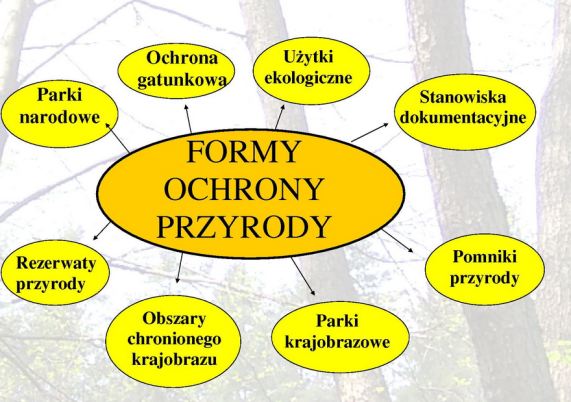 Podstawowym składnikiem systemu ochrony są 23 polskie parki narodowe. W obrębie parków, których łączna powierzchnia zajmuje 3145 km² (bez wód przybrzeżnych Bałtyku), wydzielono na obszarze 708 km² strefy ochrony ścisłej, gdzie nie dochodzi do ingerencji człowieka w działanie ekosystemów. Na pozostałych terenach pracownicy parków i naukowcy wspierają odradzanie się naturalnej przyrody.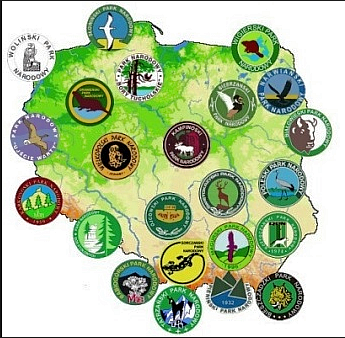 Innym ważnym składnikiem jest 121 parków krajobrazowych o łącznej powierzchni 26 100 km², a zasadniczą różnicą jest to, że można w nich prowadzić działalność gospodarczą i rolniczą. Z kolei obszary chronionego krajobrazu o łącznej powierzchni 70 800 km² są łącznikiem w systemie ochrony tak, że stanowi on ciągłość. Chroni się także niewielkie odizolowane obszary (tzw. użytki ekologiczne), mniejsze fragmenty pięknych krajobrazów zespoły przyrodniczo-krajobrazowe, a także pojedyncze obiekty – pomniki przyrody i stanowiska dokumentacyjne przyrody nieożywionej.Mniejszymi, chociaż równie cennymi obiektami przyrodniczymi są rezerwaty przyrody. Jest ich w Polsce ponad 1469 i zajmują powierzchnie 
około 1650 km².W 2004 r. rozpoczęto też wprowadzanie w Polsce europejskiej formy ochrony przyrody – obszarów Natura 2000, na których chroni się te elementy przyrody, które są zagrożone w skali Europy. Docelowo takie obszary obejmą prawdopodobnie
 ok. 15-20% powierzchni kraju.Niezmiernie ważnym dopełnieniem w systemie ochrony przyrody jest gatunkowa ochrona zwierząt, grzybów i roślin.Ważnymi osiągnięciami polskiego systemu ochrony przyrody jest odbudowa krajowych populacji między innymi takich gatunków jak żubr, bóbr europejski, łabędź niemy, sokół wędrowny czy też łoś.Planowane parki narodoweJurajski Park NarodowyProjektowany park narodowy w Polsce, w województwie śląskim, mający obejmować obszar pomiędzy Zawierciem a Częstochową, stanowiący część Wyżyny Krakowsko-Częstochowskiej. Jurajski Park Narodowy miałby być dwudziestym czwartym parkiem narodowym w Polsce, o jednej z najmniejszych powierzchni.Turnicki Park NarodowyTurnicki Park Narodowy o powierzchni 19 tysięcy hektarów miałby powstać na terenie gmin Bircza i Fredropol w województwie podkarpackim. Proponowane granice Parku rozciągać się miały od granicy państwowej z Ukrainą koło Kalwarii Pacławskiej, poprzez Leszczyny, Makową i Rybotycze (granicą lasu), obok Posady Rybotyckiej przezŁodzinkę Dolną i Wolę Korzeniecką w okolice Birczy 
i dalej (granicą lasu) do Leszczawy Dolnej i Górnej i wreszcie przez Trzcianiec, Wojtkową i Jureczkową do granicy państwowej z Ukrainą na północ od KrościenkaMazurski Park NarodowyMazurski Park Narodowy miałby zostać wyodrębniony z terenów obecnego parku krajobrazowego i obejmować: rzekę Krutynię, Cele ochrony przyrodyZgodnie z obowiązującą aktualnie Ustawą z dnia 16 kwietnia 2004 r. 
o ochronie przyrody celem ochrony przyrody w Polsce jest:utrzymanie stabilności ekosystemów i trwałości procesów ekologicznychzachowanie różnorodności biologicznej, w tym zapewnienie ciągłości istnienia wszystkich gatunków roślin, zwierząt i grzybów wraz z ich siedliskamiochrona walorów krajobrazowych, zadrzewień oraz zieleni w miastach i wsiachutrzymywanie lub przywracanie do właściwego stanu ochrony siedlisk przyrodniczych, a także pozostałych zasobów, tworów i składników przyrodyzachowanie dziedzictwa geologicznego i paleontologicznegokształtowanie właściwych postaw człowieka wobec przyrody poprzez działalność edukacyjną, informacyjną i promocyjną.Do najważniejszych powodów, dla których stosuje się ochronę przyrody, należą:natury estetycznej (rekreacyjne) – aby podziwiać i móc odpocząć,gospodarcze – aby pozyskiwać surowce i rozwijać gospodarkę,jeziora Nidzkie i Łuknajno. Istnieją dwie propozycje obszarów: mniejsza ma obejmować 34,5 tys. ha, większa – 39,5 tys. ha. W obu tych wariantach największą powierzchnię w parku zajmowałaby woda a następnie lasy 
i bagna. Skarb Państwa jest właścicielem ponad 90% terenów, na których miałby powstać ten park.Park Narodowy Dolina Dolnej OdryUtworzony 28 czerwca 1995 roku na terenie brandenburskiego powiatu Uckermark w Niemczech Park Narodowy Doliny Dolnej Odry (niem. Nationalpark Unteres Odertal), obejmujący obszar 10 418 ha na lewym brzegu Odry, stanowi część polsko-niemieckiego zespołu obszarów chronionych, obejmującego po polskiej stronie Park Krajobrazowy Dolina Dolnej Odry 
i Cedyński Park Krajobrazowy. Dokumentacja projektowa parku powstała 
w 1991 roku, przy czym zakładała utworzenie parku narodowego po obu stronach granicy (autorami dokumentacji byli profesorowie Michael Succow 
i Mieczysław Jasnowski). Od tego czasu trwają starania o pełne zrealizowanie tego projektu, które inicjowane są przez Stowarzyszenie Przyjaciół Niemiecko-Polskiego Europejskiego Parku Narodowego Dolina Dolnej Odry (Verein der Freunde des Deutsch-Polnischen Europa-Nationalparks Unteres Odertal e.V.) 
z siedzibą w Criewen koło Schwedt/Oder.Park powołany został w celu ochrony dna doliny Odry wraz z jej starorzeczami i kompleksami szuwarów, łąk zalewowych i lasów łęgowych. Zbocza doliny Odry porastają lasy mieszane, miejscami także murawy kserotermiczne. Zróżnicowanie siedlisk jest znaczne i warunkuje występowanie ogromnej różnorodności gatunkowej flory i fauny, zwłaszcza ptakówprzyrodniczo-naukowe – aby badać gatunki dla młodszych pokoleń; aby tworzyć leki,społeczne – aby odpoczywać,historyczno-naukowe – dla pokoleń.Rebus